ROTINA DO TRABALHO PEDAGÓGICO (BERÇÁRIO I-B) - Profª JOYCE   >    Data: 13/07 a 17/07 de 2020E.M.E.I. Municipal “Emily de Oliveira Silva”ATIVIDADE DOMICILIARSEGUNDA-FEIRATERÇA-FEIRAQUARTA-FEIRAQUINTA-FEIRASEXTA-FEIRA*** BERÇÁRIO I-B* VÍDEO: HISTÓRIA- MAMÃE DE  QUE COR SÃO OS BEIJOS?https://youtu.be/-dwy-3VuBDY(VOU POSTAR NO GRUPO)* ATIVIDADE PRÁTICA- ATIVIDADE OBJETOS ESCONDIDOS NO FEIJÃO:PEGUE UMA VASILHA COLOQUE ALGUNS OBJETOS, COMO: TAMPINHAS, BOLINHAS, BRINQUEDOS PEQUENOS E CUBRA COM FEIJÃO CRU, MOSTRE PARA SUA CRIANÇA QUE TEM OBJETOS ESCONDIDOS, ESSA ATIVIDADE VAI AGUÇAR A CURIOSIDADE DE SUA CRIANÇA, ALÉM DE TRABALHAR O TÁTIL  E SUA TEXTURA.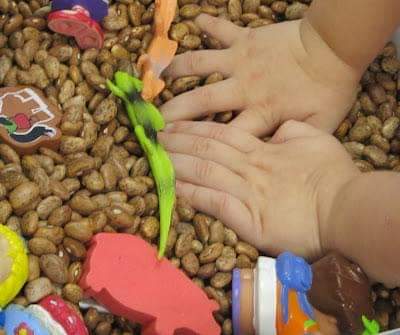 *** BERÇÁRIO I-B* VÍDEO: MÚSICA BOLA - TURMA DA MÔNICAhttps://youtu.be/DIohaBeTMuU.(VOU POSTAR NO GRUPO)* ATIVIDADE PRÁTICA- BOLINHA NO COPO:PEGUE ALGUNS COPOS DE PLÁSTICO, COLE COM UMA FITA NA BERADA DA MESA E DÊ UMA BOLINHA PARA SUA CRIANÇA JOGAR A BOLINHA ROLANDO NA MESA PARA ACERTAR UM DOS COPOS, ESSA ATIVIDADE SUA CRIANÇA VAI GOSTAR MUITO.OBS: SE VOCÊ NÃO TIVER BOLINHA PEQUENA, PODE SER COM UMA LARANJA OU LIMÃO PEQUENOS.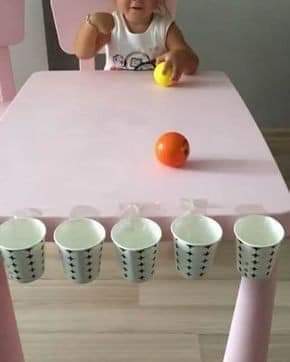 *** BERÇÁRIO I-B* VÍDEO: “MÚSICA O GIGANTE – CLIPE ANIMADO DO TIQUEQUÊ”https://youtu.be/2BFhDrneU0M (VOU POSTAR NO GRUPO)* ATIVIDADE PRÁTICA- PISANDO NA CAIXA DE OVOS PEGUE UMA OU MAIS CAIXA DE OVOS E AJUDE SUA CRIANÇA PISAR DESCAÇO EM CIMA DAS CAIXAS, DEIXE ELA SENTIR A TEXTURA DO PAPELÃO. ESSA ATIVIDADE VAI PROPORCIONAR A SUA CRIANÇA EXPLORAR A SENSIBILIDADE NOS PÉS, TRABALHANDO TAMBÉM FORÇA EQUILÍBRIO, ALÉM DELA ACHAR MUITO INTERESSANTE.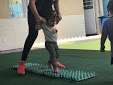 *** BERÇÁRIO I-B* VÍDEO: “HISTÓRIA: SAPO”HISTÓRIA CONTADA PELA PROFª JOYCEhttps://youtu.be/VYwDoXqJuiM(VOU POSTAR NO GRUPO)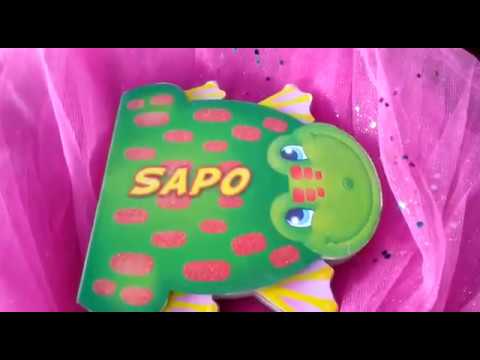 *** BERÇÁRIO I-B* VÍDEO: “MÚSICA: PATATI PATATÁ - SEU MESTRE MANDOU” (DVD A VIDA É BELA)https://youtu.be/_m_CfpxfMjs* ATIVIDADE PRÁTICA- DEIXAR O VÍDEO TOCANDO E INCENTIVAR SUA CRIANÇA A DANÇAR, IMITANDO O QUE A BRINCADEIRA PEDE.